Einladung zum gemeinsamen Online-Elternabend 
zum Thema Medienerziehung							05.11.2021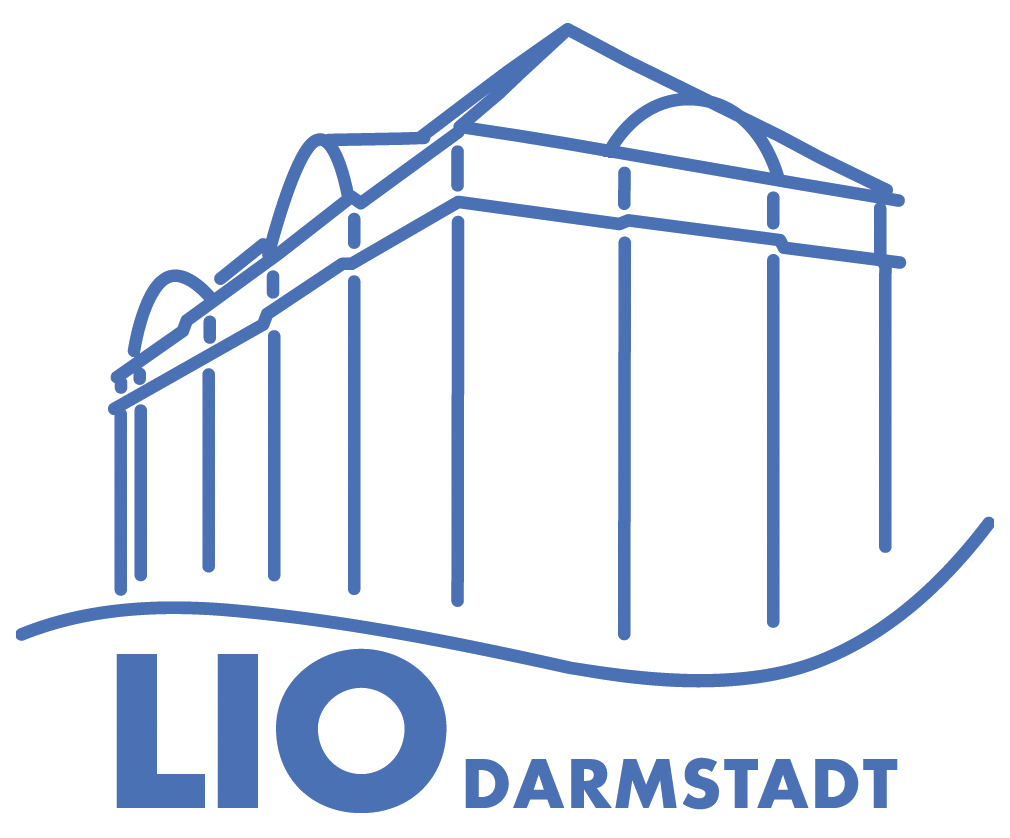 Liebe Eltern,ein Leben, ohne digitale Medien zu nutzen, ist heutzutage fast unmöglich geworden. Unsere Welt und unsere Kommunikation haben sich durch Fernsehen, Internet und Smartphone mit sehr großer Geschwindigkeit verändert. Die Unterhaltungsindustrie nimmt dabei keine Rücksicht, ob die Nutzung ihrer Dienste oder Geräte, Konflikte in Familie und Schule nach sich ziehen. Immer früher besitzen Kinder Fernseher, Smartphones und Computerspiele und erklären sich, wie sie funktionieren und wirken, selbst. Beim Nutzen von digitalen Medien werden auch Werte vermittelt, die je nach dem, wie medienkompetent ihre Nutzer*innen sind, übernommen werden. Daher ist es sehr wichtig, dass sich Schüler*innen, Eltern und Lehrkräfte mit den Auswirkungen der Nutzung digitaler Medien auseinandersetzen. Eltern haben als Erziehungsberechtigte einen Erziehungsauftrag und damit auch eine Verantwortung. Dabei geht es weniger darum zu wissen, wie Geräte, Programme oder Apps funktionieren, sondern wie und wofür die Geräte genutzt werden und wie sie das Weltbild ihrer Kinder beeinflussen.Ein Vortrag für die Eltern soll dabei helfen, einen guten Weg zu finden, wie alle zusammen mit den digitalen Medien, sozial und intelligent umgehen sollten. Dabei geht es nicht darum, die digitalen Medien nur zu kritisieren, denn Medien besitzen immer auch ein sehr großes Bildungspotential.24.11.2021 um 19.00 Uhr Online auf BigBlueBottonEinwahllink: https://bbb2.ccita.de/b/pet-roh-bml-rseReferenten ist Peter Holnick vom Institut für Medienpädagogik und Kommunikation, der kurzweilig und spannend erklärt, in welchen Welten sich junge Menschen, Eltern und Schule bewegen.Mit freundlichen Grüßen,Thomas SchmidtSchulleiter